Муниципальное бюджетное общеобразовательное учреждение«Средняя школа № 16 города Евпатории Республики Крым»РАБОЧАЯ ПРОГРАММАпо   музыкедля 3– А , 3-Б, 3-В, 3-Е классовна 2020 – 2021 учебный годСоставитель программы: Казанцева Светлана ВладимировнаУчитель музыки                                                                                                                                            __________                                                                                                                 Евпатория 2020Федеральный государственный образовательный стандарт НООутвержденный приказом Минобразования РФ от06 10.2009г. № 373 (с изменениями от 31.12 2015 г. № 1576)  Рабочая программа составлена на основе авторской программы: Музыка. Рабочие программы. Предметная линия учебников Г.П. Сергеевой, Е. Д.Критской . 1-4 классы: пособие для учителей общеобразовательных организаций (М. Просвещение 2014)Предметная линия учебников:Критская Е.Д., Сергеева Г.П., Шмагина Т.С. «Музыка»: Учебник для учащихся 3 класса начальной школы. М.: Просвещение, 2014.Планируемые результаты изучения учебного предметаЛичностные результаты:Личностные результаты отражаются в индивидуальных качественных свойствах учащихся, которые они должны приобрести в процессе освоения учебного курса «Музыка:— чувство гордости за свою Родину, российский народ и историю России, осознание своей этнической и национальной принадлежности на основе изучения лучших образцов фольклора, шедевров музыкального наследия русских композиторов, музыки Русской православной церкви, различных направлений современного музыкального искусства России;– целостный, социально ориентированный взгляд на мир в его органичном единстве и разнообразии природы, культур, народов и религий на основе сопоставления произведений русской музыки и музыки других стран, народов, национальных стилей;– умение наблюдать за разнообразными явлениями жизни и искусства в учебной и внеурочной деятельности, их понимание и оценка – умение ориентироваться в культурном многообразии окружающей действительности, участие в музыкальной жизни класса, школы;– уважительное отношение к культуре других народов; сформированность эстетических потребностей, ценностей и чувств;– развитие мотивов учебной деятельности и личностного смысла учения; овладение навыками сотрудничества с учителем и сверстниками;– ориентация в культурном многообразии окружающей действительности, участие в музыкальной жизни класса, школы;– формирование этических чувств доброжелательностии эмоционально-нравственной отзывчивости, понимания и сопереживания чувствам других людей;– развитие музыкально-эстетического чувства, проявляющего себя в эмоционально-ценностном отношении к искусству, понимании его функций в жизни человека и общества.Метапредметные результаты характеризуют уровень сформированности универсальных учебных действий учащихся, проявляющихся в познавательной и практической деятельности:– овладение способностями принимать и сохранять цели и задачи учебной деятельности, поиска средств ее осуществления в разных формах и видах музыкальной деятельности;– освоение способов решения проблем творческого и поискового характера в процессе восприятия, исполнения, оценки музыкальных сочинений;–определять наиболее эффективные способы достижения результата в исполнительской и творческой деятельности;– продуктивное сотрудничество (общение, взаимодействие) со сверстниками при решении различных музыкально-творческих задач на уроках музыки, во внеурочной и внешкольной музыкально-эстетической деятельности;– освоение начальных форм познавательной и личностной рефлексии; позитивная самооценка своих музыкально-творческих возможностей;– овладение навыками смыслового прочтения содержания «текстов» различных музыкальных стилей и жанров в соответствии с целями и задачами деятельности;– приобретение умения осознанного построения речевого высказывания о содержании, характере, особенностях языка музыкальных произведений разных эпох, творческих направлений в соответствии с задачами коммуникации;– овладение логическими действиями сравнения, анализа, синтеза, обобщения, установления аналогий в процессе интонационно-образного и жанрового, стилевого анализа музыкальных сочинений и других видов музыкально-творческой деятельности;– умение осуществлять информационную, познавательную и практическую деятельность с использованием различных средств информации и коммуникации (включая цифровые образовательные ресурсы, мультимедийные презентации и т. п.).Предметные результатыизучения музыки отражают опыт учащихся в музыкально-творческой деятельности:-формирование представления о роли музыки в жизни человека, его духовно-нравственном развитии;- формирование общего представления о музыкальной картине мира;-знание основных закономерностей музыкального искусства на примере изучаемых музыкальных произведений;-формирование основ музыкальной культуры, в том числе на материале музыкальной культуры родного края, развитие художественного вкуса и интереса к музыкальному искусству и музыкальной деятельности;-формирование устойчивого интереса к музыке и различным видам (или какому-либо виду) музыкально- творческой деятельности;-умение воспринимать музыку и выражать свое отношение к музыкальным произведениям;-умение эмоционально и осознанно относиться к музыке различных направлений: фольклору, музыке религиозной традиции, классической и современной – понимать содержание, интонационно- образный смысл произведений разных жанров и стилей;-умение воплощать музыкальные образы при создании театрализованных и музыкально- пластических композиций, исполнения вокально- хоровых произведений, в импровизациях.Обучающиеся научатся:-воспринимать музыку различных жанров, размышлять о музыкальных произведениях как способе выражения чувств и мыслей человека, эмоционально откликаться на искусство, выражая свое отношение к нему в различных видах деятельности;-ориентироваться в музыкально- поэтическом творчестве, в многообразии фольклора России, сопоставлять различные образы народной и профессиональной музыки, ценить отечественные народные музыкальные традиции;-соотносить выразительные и изобразительные интонации, узнавать характерные черты музыкальной речи разных композиторов., воплощать особенности музыки в исполнительской деятельности;-общаться и взаимодействовать в процессе ансамблевого коллективного (хорового и инструментального) воплощения различных художественных образов;-исполнять музыкальные произведения разных форм и жанров (пение, драматизация, музыкально- пластическое движение, инструментальное музицирование, импровизация и др.);-определять виды музыки, сопоставлять музыкальные образы в звучании различных музыкальных инструментов;-оценивать и соотносить содержание и музыкальный язык народного и профессионального музыкального творчества разных стран мира.                                     Содержание учебного предметаОсновное содержание курса представлено следующими содержательными линиями: «Музыка в жизни человека»,«Основные закономерности музыкального искусства»,«Музыкальная картина мира». Такое построение программы допускает разнообразные варианты структурирования содержания учебников, различное распределение учебного материала и времени для его изучения. «Музыка в жизни человека». Истоки возникновения музыки. Рождение музыки как естественное проявление человеческого состояния. Звучание окружающей жизни, природы, настроений, чувств и характера человека.Обобщенное представление об основных образно- эмоциональных сферах музыки и о многообразии музыкальных жанров и стилей. Песня, танец, марш и их разновидности. Песенность, танцевальность, маршевость. Отечественные народные музыкальные традиции. Народное творчество России. Музыкальный и поэтический фольклор: песни, танцы, действа, обряды, скороговорки, загадки, игры- драматизации. Народная и профессиональная музыка. Сочинение отечественных композиторов о Родине.        «Основные закономерности музыкального искусства».Выразительность и изобразительность в музыке.  Интонация как озвученное состояние, выражение эмоций и мыслей человека.Интонации музыкальные и речевые. Сходство и различие. Интонация- источник музыкальной речи. Основные средства музыкальной выразительности (мелодия, ритм, темп, динамика и др.) Музыкальная речь как способ общения между людьми, ее эмоциональное воздействие. Композитор – исполнитель – слушатель. Особенности музыкальной речи в сочинениях композиторов, ее выразительный смысл. Элементы нотной грамоты.Развитие музыки – сопоставление и столкновение чувств и мыслей человека, музыкальных интонаций, тем, художественных образов.«Музыкальная картина мира».Общие представления о музыкальной жизни страны. Детские хоровые и инструментальные коллективы, ансамбли песни и танца. Музыкальные театры. Музыка для детей: радио и телепередачи, видеофильмы, звукозаписи, (CD, DVD).Различные виды музыки: вокальная, инструментальная, сольная, хоровая, оркестровая. Певчие голоса: детские, женские, мужские. Хоры: детский, женский, мужской, смешанный.Музыкальные инструменты. Оркестры: симфонический, духовой, народных инструментов. Народное и профессиональное музыкальное творчество разных стран мира. Многообразие этнокультурных, исторически сложившихся традиций. Региональные музыкально – поэтические традиции: содержание, образная сфера и музыкальный язык.ТемаразделаI. «Россия — Родина моя» (5 ч)« Мелодия –душа музыки». Песенность русской музыки. Образы родной природы в романсах русских композиторов. Лирические образы вокальной музыки. Звучащие картины.«Виват, Россия! ». Образы Родины, защитников Отечества в различных жанрах музыки: кант, народная песня, кантата, опера. «Наша слава- Русская держава».«Кантата «Александр Невский». «Опера «Иван Сусанин». Форма-композиция, приемы развития и особенности музыкального.Интонационно осмысленное исполнение сочинений разных жанров и стилей. Тема раздела II: «День, полный событий» (4ч)«Утро». «Портрет в музыке». «В каждой интонации спрятан человек». «В детской». «Игры и игрушки». «На прогулке». «Вечер». Жизненно - музыкальные впечатления ребенка с утра до вечера. Образы природы, портрет в вокальной и инструментальной музыке.Выразительность и изобразительность музыки разных жанров (инструментальная пьеса, песня, романс, вокальный цикл, фортепианная сюита, балет и др.) и стилей композиторов (П. Чайковский, С. Прокофьев. М. Мусоргский, Э. Григ).Сценическое воплощение отдельных сочинений программного характера. Выразительное, интонационно осмысленное исполнение сочинений разных жанров и стилей. Обобщающий урок Iчетверти.Тема раздела III: «О России петь — что стремиться в храм» (4 ч)«Радуйся, Мария!». «Богородице Дево, радуйся!» «Древнейшая песнь материнства». «Тихая моя, нежная моя, добрая моя мама!». Образы Богородицы ,Девы Марии в музыке, поэзии, изобразительном искусстве .Икона Богоматери Владимирской — величайшая святыня Руси. Праздники Русской православной церкви: «Вербное воскресенье». «Вербочки». Крещение Руси (.). Княгиня Ольга и князь Владимир. Песнопения (тропарь, величание) и молитвы в церковном богослужении, песни и хоры современных композиторов, воспевающие красоту материнства, любовь, добро.Интонационно осмысленное исполнение сочинений разных жанров и стилей.        ТемаразделаIV: «Гори, гори ясно, чтобы не погасло!» (4 ч)Жанр былины в русском музыкальном фольклоре.  Особенности повествования(мелодика и ритмика былин). «Певцы- русской старины». Певцы- гусляры. Образы былинных сказителей (Садко, Баян), певцов-музыкантов (Лель),  «Былина о Садко и Морском царе». «Лель, мой Лель…». Народные традиции и обряды в музыке русских композиторов. Мелодии в народном стиле. Имитация тембров русских народных инструментов в звучании симфонического оркестра. Звучащие картины. «Прощание с Масленицей».Обобщающий урок IIчетверти.Сценическое воплощение отдельных фрагментов оперных спектаклей. Выразительное, интонационно осмысленное исполнение сочинений разных жанров и стилей.Тема раздела V: «В музыкальном театре»(6 ч)Путешествие в музыкальный театр. Обобщение жизненно – музыкальных представлений школьников об особенностях оперного и балетного спектакля.  Сравнительный анализ музыкальных тем- характеристик действующих лиц, сценических ситуаций, драматургии в операх и балетах (М.Глинка, К.-В.Глюк,Н.Римский-Корсаков,П.Чайковский). «Опера «Руслан и Людмила»: «Я славил лирою преданья», «Фарлаф», «Увертюра». «Опера «Орфей и Эвридика».«Опера «Снегурочка». «Волшебное дитч природы», «Полна чудес могучая природа…». «В заповедном лесу», «Океан – море синее», «Балет «Спящая красавица»: «Две феи», «Сцена на балу». «В современных ритмах». Мюзикл — жанр легкой музыки (Р. Роджерс. А. Рыбников). Особенности музыкального языка, манеры исполнения.Тема раздела VI:«В концертном зале» ( 6ч)«Музыкальное состязание».Жанр инструментального концерта. Мастерство композиторов и исполнителей в воплощении диалога солиста и симфонического оркестра. «Вторая жизнь» народной песни в инструментальном концерте (П. Чайковский). Музыкальные инструменты: флейта, скрипка. их выразительные возможности (И.-С.Бах. К.-В. Глюк. Н. Паганини. П. Чайковский). Выдающиеся скрипичные мастера и исполнители. Контрастные образы программной сюиты, симфонии. Особенности драматургии. Музыкальная форма (двухчастная, трёхчастная, вариационная). «Сюита «Пер Гюнт»: «Странствия  ПераГюнта», «Севера песня родная». Темы, сюжеты и образы музыки Л. Бетховена. «Героическая»: «Призыв к мужеству», «Вторая часть симфонии», «Финал симфонии». «Мир Бетховена».Обобщающий урок III четверти.Тема раздела VII: «Чтоб музыкантом быть, так надобно уменье...» (5 ч)« Чудо-музыка». Музыка- источник вдохновения, надежды и радости жизни. Роль композитора, исполнителя, слушателя в создании и бытовании музыкальных сочинений. Сходство и различия музыкальной речи разных композиторов.«Острый ритм – джаза звуки». Джаз – искусствоXX столетия. Особенности мелодики, ритма, тембров инструментов, манеры исполнения в джазовой музыке.  Импровизации как основа джаза. Дж. Гершвин и симфоджаз. Известные джазовые музыканты-исполнители. «Люблю я грусть твоих просторов». Образы природы в музыке Г. Свиридова. Музыкальные иллюстрации.  «Мир С. Прокофьева». «Певцы родной природы»: П. Чайковский и Э. Григ. Ода как жанр литературного и музыкального творчества. «Прославим радость на земле». «Радость к солнцу нас зовет». Жанровая общность оды, кантата, гимна. Мелодии прошлого, которые знает весь мир.Обобщающий урок IVчетверти.Интонационно осмысленное исполнение сочинений разных жанров и стилейВ связи с переносом 4 часов с 2019-2020 учебного года на 2020-2021 учебный год выполнено уплотнение тем «День, полный событий» вместо 4 часов будет - 3 часа, «В концертном зале» вместо 6 часов будет - 5 часов.  Перенесенные 4 часа с 2019 -2020 уплотнены   в 2 часа                                 Тематическое     планирование 3-А класс                                Календарно- тематическое планирование 3 –А класс.В связи с переносом 5 часов с 2019-2020 учебного года на 2020-2021 учебный год выполнено уплотнение тем «День, полный событий» вместо 4 часов будет -   3 часа, «В концертном зале» вместо 6 часов будет - 4часа. Перенесенные 5 часов   с 2019 -2020 уплотнены   в 3 часа.Тематическое     планирование 3 - Б класс                        Календарно- тематическое планирование 3-Б класс.В связи с переносом 3 часов с 2019-2020 учебного года на 2020-2021 учебный год выполнено уплотнение тем «День, полный событий» вместо 4 часов будет - 3 часа, «В концертном зале» вместо 6 часов будет - 5 часов. Перенесенные 3 часа  с 2019 -2020 уплотнены   в  2 часа                              Тематическое     планирование   3-В класс                           Календарно- тематическое планирование 3-В класс.В связи с переносом 5 часов с 2019-2020 учебного года на 2020-2021 учебный год выполнено уплотнение тем «День, полный событий» вместо 4 часов будет - 3 часа, «В концертном зале» вместо 6 часов будет – 4 часа. Перенесенные 5 часов   с 2019 -2020 уплотнены   в 3 часа.Тематическое     планирование 3- Е класс                              Календарно- тематическое планирование 3-Е класс.№ п/пТема Количество часов1Перенос часов 2019-2020 уч. г.2 2«Россия — Родина моя»53«День, полный событий»34«О России петь — что стремиться в храм»45«Гори, гори ясно, чтобы не погасло!»46«В музыкальном театре»67«В концертном зале»5 8«Чтоб музыкантом быть, так надобно уменье...»5Итого34№п/п№п/пДатаДатаТема урокапланфакт.планфакт.Тема урока12345Перенос часов с 2019-2020 уч.г.Перенос часов с 2019-2020 уч.г.Перенос часов с 2019-2020 уч.г.Перенос часов с 2019-2020 уч.г.Перенос часов с 2019-2020 уч.г.107.09Музыка учит людей понимать друг друга. Два лада.Природа и музыка. 214.09Мир композитора. Могут ли иссякнуть мелодии.Тема раздела I: «Россия – Родина моя» (5 ч)Тема раздела I: «Россия – Родина моя» (5 ч)Тема раздела I: «Россия – Родина моя» (5 ч)Тема раздела I: «Россия – Родина моя» (5 ч)Тема раздела I: «Россия – Родина моя» (5 ч)321.09«Мелодия – душа музыки».428.09«Природа и музыка.Звучащие картины».505.10«Виват, Россия!».«Наша слава – русская держава».612.10Кантата «Александр Невский».«На Руси родной не бывать врагу».719.10Опера «Иван Сусанин».Тема раздела II: «День, полный событий» (3 ч)Тема раздела II: «День, полный событий» (3 ч)Тема раздела II: «День, полный событий» (3 ч)Тема раздела II: «День, полный событий» (3 ч)Тема раздела II: «День, полный событий» (3 ч)826.10«Утро».Портрет в музыке.909.11В детской! Игры и игрушки. 1016.11На прогулке. Вечер.Тема раздела III: «О России петь – что стремиться в храм» (4 ч)Тема раздела III: «О России петь – что стремиться в храм» (4 ч)Тема раздела III: «О России петь – что стремиться в храм» (4 ч)Тема раздела III: «О России петь – что стремиться в храм» (4 ч)Тема раздела III: «О России петь – что стремиться в храм» (4 ч)1123.11«Радуйся, Мария! Богородице Дево, радуйся!».1230.11Образ матери в музыке, поэзии, живописи.«Самая прекрасная».1307.12Образ праздника в искусстве. Вербное воскресенье.1414.12Святые земли Русской.Тема раздела IV: «Гори, гори ясно, чтобы не погасло!» (4 ч)Тема раздела IV: «Гори, гори ясно, чтобы не погасло!» (4 ч)Тема раздела IV: «Гори, гори ясно, чтобы не погасло!» (4 ч)Тема раздела IV: «Гори, гори ясно, чтобы не погасло!» (4 ч)Тема раздела IV: «Гори, гори ясно, чтобы не погасло!» (4 ч)1521.12Настрою гусли на старинный лад… Певцы русской старины.1628.12Певцы русской старины.1711.01Образы былинных сказителей.1818.01Прощание с масленицей.Звучащие картины.Тема разделаV: «В музыкальном театре» (6 ч)Тема разделаV: «В музыкальном театре» (6 ч)Тема разделаV: «В музыкальном театре» (6 ч)Тема разделаV: «В музыкальном театре» (6 ч)Тема разделаV: «В музыкальном театре» (6 ч)1925.01Опера « Руслан и Людмила».2001.02Опера « Орфей и Эвридика».2108.02Опера « Снегурочка».2215.02« Океан –море синее».2322.02Балет « Спящая красавица».2401.03Мюзикл» Волк и семеро козлят».Тема раздела VI:«В концертном зале»( 5 ч )Тема раздела VI:«В концертном зале»( 5 ч )Тема раздела VI:«В концертном зале»( 5 ч )Тема раздела VI:«В концертном зале»( 5 ч )Тема раздела VI:«В концертном зале»( 5 ч )2515.03Музыкальное состязание.2629.03Музыкальные инструменты.2705.04Сюита «Пер Гюнт».2812.04«Героическая» Вторая часть симфонии. Финал. Мир Бетховена .2919.04Мир Бетховена .Тема раздела VII: «Чтоб музыкантом быть, так надобно уменье…» (5 ч)Тема раздела VII: «Чтоб музыкантом быть, так надобно уменье…» (5 ч)Тема раздела VII: «Чтоб музыкантом быть, так надобно уменье…» (5 ч)Тема раздела VII: «Чтоб музыкантом быть, так надобно уменье…» (5 ч)Тема раздела VII: «Чтоб музыкантом быть, так надобно уменье…» (5 ч)3026.04Чудо-музыка. Острый ритм - джаза звуки.3117.05Люблю я грусть твоих просторов.3224.05Певцы родной природы. Прославим радость на земле.33Обобщающий урок34Урок- концерт№ п/пТема Количество часов1Перенос часов 2019-2020 уч.г.3 2«Россия — Родина моя»53«День, полный событий34«О России петь — что стремиться в храм»45«Гори, гори ясно, чтобы не погасло!»46«В музыкальном театре»67«В концертном зале»48«Чтоб музыкантом быть, так надобно уменье...»5Итого34№п/п№п/пДатаДатаТема урокапланфакт.планфакт.Тема урока12345Перенос часов 2019-2020 уч. г.Перенос часов 2019-2020 уч. г.Перенос часов 2019-2020 уч. г.Перенос часов 2019-2020 уч. г.Перенос часов 2019-2020 уч. г.102.09Музыкальные инструменты. Орган. Все в движении.209.09Музыка учит людей понимать друг друга. Два лада.Природа и музыка. 316.09Мир композитора. Могут ли иссякнуть мелодии.Тема раздела I: «Россия – Родина моя» (5 ч)Тема раздела I: «Россия – Родина моя» (5 ч)Тема раздела I: «Россия – Родина моя» (5 ч)Тема раздела I: «Россия – Родина моя» (5 ч)Тема раздела I: «Россия – Родина моя» (5 ч)423.09«Мелодия – душа музыки».530.09«Природа и музыка.Звучащие картины».607.10«Виват, Россия!».«Наша слава – русская держава».714.10Кантата «Александр Невский».«На Руси родной не бывать врагу».821.10Опера «Иван Сусанин».Тема раздела II: «День, полный событий» (3 ч )Тема раздела II: «День, полный событий» (3 ч )Тема раздела II: «День, полный событий» (3 ч )Тема раздела II: «День, полный событий» (3 ч )Тема раздела II: «День, полный событий» (3 ч )928.10«Утро».Портрет в музыке.1011.11В детской! Игры и игрушки. 1118.11На прогулке. Вечер.Тема раздела III: «О России петь – что стремиться в храм» (4 ч)Тема раздела III: «О России петь – что стремиться в храм» (4 ч)Тема раздела III: «О России петь – что стремиться в храм» (4 ч)Тема раздела III: «О России петь – что стремиться в храм» (4 ч)Тема раздела III: «О России петь – что стремиться в храм» (4 ч)1225.11«Радуйся, Мария! Богородице Дево, радуйся!».1302.12Образ матери в музыке, поэзии, живописи.«Самая прекрасная».1409.12Образ праздника в искусстве. Вербное воскресенье.1516.12Святые земли Русской.Тема раздела IV: «Гори, гори ясно, чтобы не погасло!» (4 ч)Тема раздела IV: «Гори, гори ясно, чтобы не погасло!» (4 ч)Тема раздела IV: «Гори, гори ясно, чтобы не погасло!» (4 ч)Тема раздела IV: «Гори, гори ясно, чтобы не погасло!» (4 ч)Тема раздела IV: «Гори, гори ясно, чтобы не погасло!» (4 ч)1623.12Настрою гусли на старинный лад… Певцы русской старины.1730.12Певцы русской старины.1813.01Образы былинных сказителей..1920.01Прощание с масленицей.Звучащие картины.Тема разделаV: «В музыкальном театре» (6 ч)Тема разделаV: «В музыкальном театре» (6 ч)Тема разделаV: «В музыкальном театре» (6 ч)Тема разделаV: «В музыкальном театре» (6 ч)Тема разделаV: «В музыкальном театре» (6 ч)2027.01Опера « Руслан и Людмила»2103.02Опера « Орфей и Эвридика».2210.02Опера « Снегурочка».2317.02« Океан –море синее».2424.02Балет « Спящая красавица».2503.03Мюзикл» Волк и семеро козлят».Тема раздела VI:«В концертном зале»( 4 ч)Тема раздела VI:«В концертном зале»( 4 ч)Тема раздела VI:«В концертном зале»( 4 ч)Тема раздела VI:«В концертном зале»( 4 ч)Тема раздела VI:«В концертном зале»( 4 ч)2610.03Музыкальное состязание.2717.03Музыкальные инструменты.2831.03Сюита «Пер Гюнт».2907.04«Героическая» Вторая часть симфонии. Финал. Мир Бетховена .Тема раздела VII: «Чтоб музыкантом быть, так надобно уменье…» (5 ч)Тема раздела VII: «Чтоб музыкантом быть, так надобно уменье…» (5 ч)Тема раздела VII: «Чтоб музыкантом быть, так надобно уменье…» (5 ч)Тема раздела VII: «Чтоб музыкантом быть, так надобно уменье…» (5 ч)Тема раздела VII: «Чтоб музыкантом быть, так надобно уменье…» (5 ч)3014.04Чудо-музыка.3121.04Острый ритм-джаза звуки.3228.04Люблю я грусть твоих просторов.3305.05Певцы родной природы.3412.05Прославим радость на земле.3519.05Обобщающий урок№ п/пТема Количество часов1Перенос часов 2019-2020 уч.г.22«Россия — Родина моя»53«День, полный событий»34«О России петь — что стремиться в храм»45«Гори, гори ясно, чтобы не погасло!»46«В музыкальном театре»67«В концертном зале»5 8«Чтоб музыкантом быть, так надобно уменье...»5Итого34№п/п№п/пДатаДатаТема урокапланфакт.планфакт.Тема урока12345Перенос часов с 2019-2020 уч.г.Перенос часов с 2019-2020 уч.г.Перенос часов с 2019-2020 уч.г.Перенос часов с 2019-2020 уч.г.Перенос часов с 2019-2020 уч.г.107.09Музыка учит людей понимать друг друга. Два лада.Природа и музыка. 214.09Мир композитора. Могут ли иссякнуть мелодииТема раздела I: «Россия – Родина моя» (5 ч)Тема раздела I: «Россия – Родина моя» (5 ч)Тема раздела I: «Россия – Родина моя» (5 ч)Тема раздела I: «Россия – Родина моя» (5 ч)Тема раздела I: «Россия – Родина моя» (5 ч)321.09«Мелодия – душа музыки».428.09«Природа и музыка.Звучащие картины».505.10«Виват, Россия!».«Наша слава – русская держава».612.10Кантата «Александр Невский».«На Руси родной не бывать врагу».719.10Опера «Иван Сусанин».Тема раздела II: «День, полный событий» (3 ч)Тема раздела II: «День, полный событий» (3 ч)Тема раздела II: «День, полный событий» (3 ч)Тема раздела II: «День, полный событий» (3 ч)Тема раздела II: «День, полный событий» (3 ч)826.10«Утро».Портрет в музыке.909.11В детской! Игры и игрушки. 1016.11На прогулке. Вечер.Тема раздела III: «О России петь – что стремиться в храм» (4 ч)Тема раздела III: «О России петь – что стремиться в храм» (4 ч)Тема раздела III: «О России петь – что стремиться в храм» (4 ч)Тема раздела III: «О России петь – что стремиться в храм» (4 ч)Тема раздела III: «О России петь – что стремиться в храм» (4 ч)1123.11«Радуйся, Мария! Богородице Дево, радуйся!».1230.11Образ матери в музыке, поэзии, живописи.«Самая прекрасная».1307.12Образ праздника в искусстве. Вербное воскресенье.1414.12Святые земли Русской.Тема раздела IV: «Гори, гори ясно, чтобы не погасло!» (4 ч)Тема раздела IV: «Гори, гори ясно, чтобы не погасло!» (4 ч)Тема раздела IV: «Гори, гори ясно, чтобы не погасло!» (4 ч)Тема раздела IV: «Гори, гори ясно, чтобы не погасло!» (4 ч)Тема раздела IV: «Гори, гори ясно, чтобы не погасло!» (4 ч)1521.12Настрою гусли на старинный лад… Певцы русской старины.1628.12Певцы русской старины.1711.01Образы былинных сказителей.1818.01Прощание с масленицей.Звучащие картины.Тема разделаV: «В музыкальном театре» (6 ч)Тема разделаV: «В музыкальном театре» (6 ч)Тема разделаV: «В музыкальном театре» (6 ч)Тема разделаV: «В музыкальном театре» (6 ч)Тема разделаV: «В музыкальном театре» (6 ч)1925.01Опера « Руслан и Людмила».2001.02Опера « Орфей и Эвридика».2108.02Опера « Снегурочка».2215.02« Океан –море синее».2322.02Балет « Спящая красавица».2401.03Мюзикл» Волк и семеро козлят».Тема раздела VI:«В концертном зале»( 5 ч)Тема раздела VI:«В концертном зале»( 5 ч)Тема раздела VI:«В концертном зале»( 5 ч)Тема раздела VI:«В концертном зале»( 5 ч)Тема раздела VI:«В концертном зале»( 5 ч)2515.03Музыкальное состязание.2629.03Музыкальные инструменты.2705.04Сюита «Пер Гюнт».2812.04«Героическая» Вторая часть симфонии. Финал. Мир Бетховена .2919.04Мир Бетховена .Тема раздела VII: «Чтоб музыкантом быть, так надобно уменье…» (5 ч)Тема раздела VII: «Чтоб музыкантом быть, так надобно уменье…» (5 ч)Тема раздела VII: «Чтоб музыкантом быть, так надобно уменье…» (5 ч)Тема раздела VII: «Чтоб музыкантом быть, так надобно уменье…» (5 ч)Тема раздела VII: «Чтоб музыкантом быть, так надобно уменье…» (5 ч)3026.04Чудо-музыка. Острый ритм-джаза звуки3117.05Люблю я грусть твоих просторов.3224.05Певцы родной природы. Прославим радость на земле.33Обобщающий урок 34Урок -концерт№ п/пТема Количество часов1Перенос часов 2019-2020 уч.г.3 2«Россия — Родина моя»53«День, полный событий34«О России петь — что стремиться в храм»45«Гори, гори ясно, чтобы не погасло!»46«В музыкальном театре»67«В концертном зале»48«Чтоб музыкантом быть, так надобно уменье...»5Итого34№п/п№п/пДатаДатаТема урокапланфакт.планфакт.Тема урока12345Перенос часов 2019-2020 уч.г.Перенос часов 2019-2020 уч.г.Перенос часов 2019-2020 уч.г.Перенос часов 2019-2020 уч.г.Перенос часов 2019-2020 уч.г.101.09Музыкальные инструменты. Орган. Все в движении.208.09Музыка учит людей понимать друг друга. Два лада.Природа и музыка. 315.09Мир композитора. Могут ли иссякнуть мелодии.Тема раздела I: «Россия – Родина моя» (5 ч)Тема раздела I: «Россия – Родина моя» (5 ч)Тема раздела I: «Россия – Родина моя» (5 ч)Тема раздела I: «Россия – Родина моя» (5 ч)Тема раздела I: «Россия – Родина моя» (5 ч)422.09«Мелодия – душа музыки».529.09«Природа и музыка.Звучащие картины».606.10«Виват, Россия!».«Наша слава – русская держава».713.10Кантата «Александр Невский».«На Руси родной не бывать врагу».820.10Опера «Иван Сусанин».Тема раздела II: «День, полный событий» (3 ч )Тема раздела II: «День, полный событий» (3 ч )Тема раздела II: «День, полный событий» (3 ч )Тема раздела II: «День, полный событий» (3 ч )Тема раздела II: «День, полный событий» (3 ч )927.10«Утро».Портрет в музыке.1010.11В детской! Игры и игрушки. 1117.11На прогулке. Вечер.Тема раздела III: «О России петь – что стремиться в храм» (4 ч)Тема раздела III: «О России петь – что стремиться в храм» (4 ч)Тема раздела III: «О России петь – что стремиться в храм» (4 ч)Тема раздела III: «О России петь – что стремиться в храм» (4 ч)Тема раздела III: «О России петь – что стремиться в храм» (4 ч)1224.11«Радуйся, Мария! Богородице Дево, радуйся!».1301.12Образ матери в музыке, поэзии, живописи.«Самая прекрасная».1408.12Образ праздника в искусстве. Вербное воскресенье.1515.12Святые земли Русской.Тема раздела IV: «Гори, гори ясно, чтобы не погасло!» (4 ч)Тема раздела IV: «Гори, гори ясно, чтобы не погасло!» (4 ч)Тема раздела IV: «Гори, гори ясно, чтобы не погасло!» (4 ч)Тема раздела IV: «Гори, гори ясно, чтобы не погасло!» (4 ч)Тема раздела IV: «Гори, гори ясно, чтобы не погасло!» (4 ч)1622.12Настрою гусли на старинный лад… Певцы русской старины.1729.12Певцы русской старины.1812.01Образы былинных сказителей..1919.01Прощание с масленицей.Звучащие картины.Тема разделаV: «В музыкальном театре» (6 ч)Тема разделаV: «В музыкальном театре» (6 ч)Тема разделаV: «В музыкальном театре» (6 ч)Тема разделаV: «В музыкальном театре» (6 ч)Тема разделаV: «В музыкальном театре» (6 ч)2026.01Опера « Руслан и Людмила»2102.02Опера « Орфей и Эвридика».2209.02Опера « Снегурочка».2316.02« Океан –море синее».2402.03Балет « Спящая красавица».2509.03Мюзикл» Волк и семеро козлят».Тема раздела VI:«В концертном зале»( 4 ч)Тема раздела VI:«В концертном зале»( 4 ч)Тема раздела VI:«В концертном зале»( 4 ч)Тема раздела VI:«В концертном зале»( 4 ч)Тема раздела VI:«В концертном зале»( 4 ч)2616.03Музыкальное состязание.2730.03Музыкальные инструменты.2806.04Сюита «Пер Гюнт».2913.04«Героическая» Вторая часть симфонии. Финал. Мир Бетховена .Тема раздела VII: «Чтоб музыкантом быть, так надобно уменье…» (5 ч)Тема раздела VII: «Чтоб музыкантом быть, так надобно уменье…» (5 ч)Тема раздела VII: «Чтоб музыкантом быть, так надобно уменье…» (5 ч)Тема раздела VII: «Чтоб музыкантом быть, так надобно уменье…» (5 ч)Тема раздела VII: «Чтоб музыкантом быть, так надобно уменье…» (5 ч)3020.04Чудо-музыка.3127.04Острый ритм-джаза звуки.3204.05Люблю я грусть твоих просторов.3311.05Певцы родной природы.3418.05Прославим радость на земле.3525.05Обобщающий урок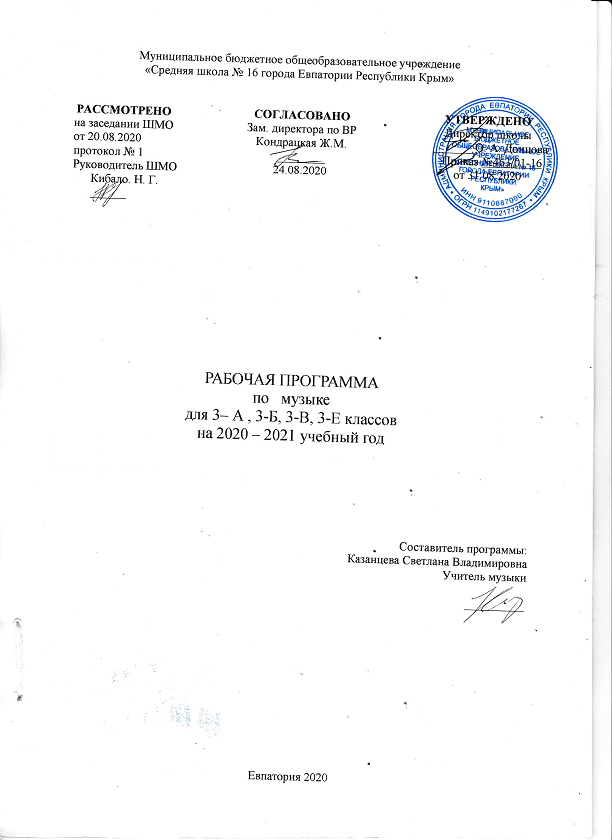 